Publicado en Sevilla el 06/07/2021 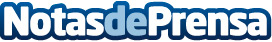 El cantante Lichis versiona el éxito de La Cabra Mecánica y crea el himno de DiversidadLichis versiona ‘Felicidad’, el éxito de La Cabra Mecánica, y crea el himno de Diversidad con la participación de personas con discapacidad. El que fuera líder de la banda se suma a la campaña de sensibilización para la integración laboral de personas con problemas de salud mental y otras discapacidadesDatos de contacto:María Alayón917 024 096Nota de prensa publicada en: https://www.notasdeprensa.es/el-cantante-lichis-versiona-el-exito-de-la Categorias: Nacional Música Sociedad Madrid Andalucia Solidaridad y cooperación http://www.notasdeprensa.es